GAINFORD C of E PRIMARY SCHOOLAND PRE-SCHOOLTogether we love, learn and flourish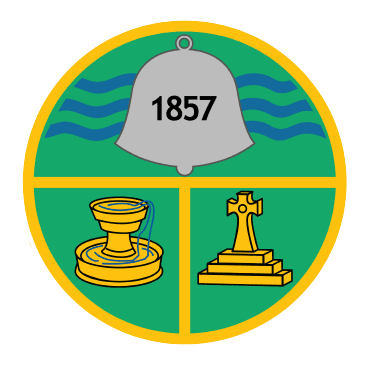 ON-LINE SAFETY POLICYThe Ethos and Values of Our SchoolGainford C of E Primary School is a semi-rural school  lying between Darlington and Barnard Castle at the centre of Gainford village and at the heart of the community . We offer a fantastic education based around achievement and success in a nurturing, holistic environment. Here education is about more than just academic achievement; it is about developing young people who can flourish in all areas of their lives developing the intellectual, spiritual, moral and physical attributes, becoming proud and respectful members of our community. Our deeply Christian ethos and values and vision statement ‘Together we love, learn and flourish’ are central to the experiences our children have each and evert day   Creating an Online Safety EthosAims and policy scope Gainford C of E Primary School and Preschool believes that online safety is an essential element of safeguarding children and adults in the digital world, when using technology such as computers, tablets, mobile phones or games consoles. Gainford C of E Primary School and Preschool identifies that the internet and information communication technologies are an important part of everyday life, so children must be supported to be able to learn how to develop strategies to manage and respond to risk and be empowered to build resilience online. Gainford C of E Primary School and Preschool has a duty to provide the community with quality Internet access to raise education standards, promote achievement, support professional work of staff and enhance management functions. Gainford C of E Primary School and Preschool identifies that there is a clear duty to ensure that all children and staff are protected from potential harm online.The purpose of  Gainford C of E Primary School and Preschool online safety policy is to:Clearly identify the key principles expected of all members of the Gainford Primary community with regards to the safe and responsible use technology to ensure that is a safe and secure environment. Safeguard and protect staff, pupils and volunteers Gainford C of E Primary School and Preschool community online.Raise awareness with all members of Gainford C of E Primary School and Preschool community regarding the potential risks as well as benefits of technology.To enable all staff to work safely and responsibly to role model positive behaviour online and be aware of the need to manage their own standards and practice when using technology. Identify clear procedures to use when responding to online safety concerns that are known by all members of the Gainford Primary community.This policy applies to all school staff (teachers, support staff, lunchtime caterers and lunchtime supervisors), and the governing body, external contractors, volunteers and other individuals who work for or provide services on behalf of the school as well as children and parents/carers. Visitors to the site or contractors who have come in an emergency / short notice and need to access the internet must be supervised at all times by a member of staff.This policy applies to all access to the internet and use of information communication devices, including personal devices, or where children, staff or other individuals have been provided with school issued devices for use off-site, such as a work laptops, tablets or mobile phones. This document applies to all irrespective of their gender, ethnicity, disability, religious beliefs/faith tradition, sexual orientation, age or any other of the protected characteristics (Single Equalities Act 2010). The school respects the rights of children and values the UN Convention on the Rights of the Child (CRC). This policy supports Article 2, 3, 6, 16, 19, 33 and 34 in particular.This policy must be read in conjunction with other relevant school policies including (but not limited to) safeguarding and child protection.Writing and reviewing the online safety policyThe Designated Safeguarding Leads (DSL) are the Headteacher (Mrs C Riley ) and Mrs D Martin The Online Safety Lead is the IT Subject Leader (Mr. D Martin)The Online safety lead for the Governing Body is Steve White Gainford C of E Primary School and Preschool online safety policy has been written by the school, involving governors, staff and pupils, building on the Durham County Council (DCC) online safety policy template, with specialist advice and input as required.The policy has been approved and agreed by the Governing Body The school has appointed Steve White as the member of the Governing Body to take lead responsibility for online safety.Key responsibilities for the communityAll members of school communities have an essential role to play in ensuring the safety and wellbeing of others, both on and offline. It is important that all members of the community are aware of these roles and responsibilities and how to access and seek support and guidance.The key responsibilities of the school management and leadership team are:Developing, owning and promoting the online safety vision and culture to all stakeholders, in line with national and local recommendations with appropriate support and consultation throughout the school community.Ensuring that online safety is viewed by the whole community as a safeguarding issue and proactively developing a robust online safety culture.Supporting the Designated Safeguarding Lead (DSL) and / or the Online Safeguarding Lead by ensuring they have sufficient time and resources to fulfil their online safety role and responsibilities.Ensuring there are appropriate and up-to-date policies and procedures regarding online safety including an Acceptable Use Policy which covers appropriate professional conduct and use of technology. To ensure that suitable and appropriate filtering and monitoring systems are in place to protect children from inappropriate content which meet the needs of the school community whilst ensuring children have access to required educational material. To work with and support technical staff in monitoring the safety and security of school systems and networks and to ensure that the school network system is actively monitored. Ensuring all members of staff receive regular, up-to-date and appropriate training regarding online safety roles and responsibilities and provide guidance regarding safe appropriate communications. Ensuring that online safety is embedded within a progressive whole school curriculum which enables all pupils to develop an age-appropriate understanding of online safety and the associated risks and safe behaviours. To be aware of any online safety incidents and ensure that external agencies and support are liaised with as appropriate.Receiving and regularly reviewing online safeguarding records and using them to inform and shape future practice.Ensuring there are robust reporting channels for the school community to access regarding online safety concerns, including internal, local and national support. Ensure that appropriate risk assessments are undertaken regarding the safe use of technology, including ensuring the safe and responsible use of devices.To ensure a member of the Governing Body is identified with a lead responsibility for supporting online safety.Auditing and evaluating current online safety practice to identify strengths and areas for improvement. To ensure that the Designated Safeguarding Lead (DSL) works with the online safety lead.The key responsibilities of the Online Safety Lead are:Working closely with the DSL to help ensure that all safeguarding incidents either online or otherwise are dealt with following the schools safeguarding procedures.Acting as a named point of contact on all online safeguarding issues and liaising with other members of staff and other agencies as appropriate.Keeping up to date with current research, legislation and trends regarding online safety. Coordinating participation in local and national events to promote positive online behaviour, e.g. Safer Internet Day.Ensuring that online safety is promoted to parents and carers and the wider community through a variety of channels and approaches. Work with the school lead for data protection and data security to ensure that practice is in line with current legislation.Maintaining a record of online safety concerns/incidents and actions taken as part of the schools safeguarding recording structures and mechanisms.Monitor the schools online safety incidents to identify gaps/trends and use this data to update the schools education response to reflect needTo report to the school management team, Governing Body and other agencies as appropriate, on online safety concerns and local data/figures.Liaising with the local authority and other local and national bodies, as appropriate. Working with the school leadership and management to review and update the online safety policies, Acceptable Use Policies (AUPs) and other related policies on a regular basis (at least annually) with stakeholder input.Ensuring that online safety is integrated with other appropriate school policies and procedures. Leading an online safety team/group Meet regularly with the governor/board/committee member with a lead responsibility for online safety. School staff are expected to:Contribute to the development of online safety policies.Read the school Acceptable Use Policies (AUPs) and adhere to them.Take responsibility for the security of school systems and data.Have an awareness of a range of different online safety issues and how they may relate to the children in their care.Model good practice when using new and emerging technologies Embed online safety education in curriculum delivery wherever possible.Identify individuals of concern and taking appropriate action by following school safeguarding policies and procedures.Know when and how to escalate online safety issues, internally and externally.Be able to signpost to appropriate support available for online safety issues, internally and externally.Maintain a professional level of conduct in their personal use of technology, both on and off site.Demonstrate an emphasis on positive learning opportunities.Take personal responsibility for professional development in this area.In addition to the above, the key responsibilities for staff managing the technical environment are:Providing a safe and secure technical infrastructure which support safe online practices while ensuring that learning opportunities are still maximised.Taking responsibility for the implementation of safe security of systems and data in partnership with the leadership and management team.To ensure that suitable access controls and encryption is implemented to protect personal and sensitive information held on school-owned devices.Ensuring that the schools filtering policy is applied and updated on a regular basis and that responsibility for its implementation is shared with the DSL.Ensuring that the use of the school’s network is regularly monitored and reporting any deliberate or accidental misuse to the DSL.Report any breaches or concerns to the DSL and leadership team and together ensure that they are recorded and appropriate action is taken as advised.Developing an understanding of the relevant legislation as it relates to the security and safety of the technical infrastructure.Report any breaches and liaising with the local authority (or other local or national bodies) as appropriate on technical infrastructure issues.Providing technical support and perspective to the DSL and leadership team, especially in the development and implementation of appropriate online safety policies and procedures.Ensuring that the school’s ICT infrastructure/system is secure and not open to misuse or malicious attack. Ensuring that appropriate anti-virus software and system updates are installed and maintained on all setting machines and portable devices.Ensure that appropriately strong passwords are applied and enforced for all but the youngest users. The key responsibilities of children and young people are:Contributing to the development of online safety policies.Reading the school Acceptable Use Policies (AUPs) and adhering to them.Respecting the feelings and rights of others both on and offline.Seeking help from a trusted adult if things go wrong and supporting others that may be experiencing online safety issues.Taking responsibility for keeping themselves and others safe online. Taking responsibility for their own awareness and learning in relation to the opportunities and risks posed by new and emerging technologies. Assessing the personal risks of using any particular technology and behaving safely and responsibly to limit those risks.The key responsibilities of parents and carers are:Reading the school Acceptable Use Policies, encouraging their children to adhere to them, and adhering to them themselves where appropriate.Discussing online safety issues with their children, supporting the school in their online safety approaches, and reinforcing appropriate safe online behaviours at home.Role modelling safe and appropriate uses of technology and social media.Identifying changes in behaviour that could indicate that their child is at risk of harm online.Seeking help and support from the school, or other appropriate agencies, if they or their child encounters online problems or concerns.Contributing to the development of the school online safety policies.Using school systems, such as learning platforms, and other network resources, safely and appropriately.Taking responsibility for their own awareness and learning in relation to the opportunities and risks posed by new and emerging technologies.Online Communication and Safer Use of TechnologyManaging the school website The school will ensure that information posted on the school website meets the requirements as identified by the Department for Education (DfE). The contact details on the website will be the school address, email and telephone number. Staff or pupils’ personal information will not be published. The Headteacher will take overall editorial responsibility for online content published and will ensure that information is accurate and appropriate.The website will comply with the school’s guidelines for publications including accessibility respect for intellectual property rights, privacy policies and copyright.Email addresses will be published carefully online, to avoid being harvested for spam (e.g. by replacing ‘@’ with ‘AT’.)The administrator account for the school website will be safeguarded with an appropriately strong password. The school will post information about safeguarding, including online safety, on the school website for members of the community.Publishing images and videos onlineThe school will ensure that all images and videos shared online are used in accordance with the school image use policy. The school will ensure that all use of images and videos take place in accordance other policies and procedures. In line with the image policy, written permission from parents or carers will always be obtained before images/videos of pupils are electronically published. Managing emailPupils may only use school provided email accounts for educational purposes All members of staff are provided with a specific school email address to use for any official communication.The use of personal email addresses by staff for any official school business is not permitted. The forwarding of any chain messages/emails etc. is not permitted. Spam or junk mail will be blocked and reported to the email provider.Any electronic communication which contains any content which could be subject to data protection legislation (e.g. sensitive or personal information) will only be sent using secure and encrypted email.Access to school email systems will always take place in accordance with data protection legislation and in line with other appropriate school policies e.g. confidentiality. Members of the community must immediately tell a designated member of staff if they receive offensive communication and this will be recorded in the school safeguarding files/records.Whole-class or group email addresses may be used for communication outside of the school.Staff will be encouraged to develop an appropriate work life balance when responding to email, especially if communication is taking place between staff and pupils and parents.Excessive social email use can interfere with teaching and learning and will be restricted. Email sent to external organisations should be written carefully in the same way as a letter written on school headed paper would be.School email addresses and other official contact details will not be used for setting up personal social media accounts. Official videoconferencing and webcam use for educational purposesThe school acknowledges that videoconferencing is a challenging activity with a wide range of learning benefits. Preparation and evaluation are essential to the whole activity. All videoconferencing equipment will be switched off when not in use Equipment connected to the educational broadband network will use the national E.164 numbering system and display their H.323 ID name. External IP addresses will not be made available to other sites. Videoconferencing contact details will not be posted publicly. Staff will ensure that external videoconference opportunities and/or tools are suitably risk assessed and will ensure that accounts and systems used to access events are appropriately safe and secure. Users Pupils will ask permission from a teacher before making or answering a videoconference call or message. Videoconferencing will be supervised appropriately for the pupils’ age and ability.Video conferencing will take place via official and approved communication channels Only key administrators will be given access to videoconferencing administration areas or remote-control pages. Unique log on and password details for the educational videoconferencing services will only be issued to members of staff and kept secure.Content When recording a videoconference lesson, written permission will be given by all sites and participants. The reason for the recording must be given and the recording of videoconference should be clear to all parties at the start of the conference. Recorded material will be stored securely. If third party materials are to be included, the school will check that recording is acceptable to avoid infringing the third-party intellectual property rights. The school will establish dialogue with other conference participants before taking part in a videoconference. If it is a non-school site the school will check that they are delivering material that is appropriate for the class. Appropriate and safe classroom use of the internet and any associated devicesInternet use is a key feature of educational access and all children will receive age and ability appropriate education to support and enable them to develop strategies to respond to concerns as part of an embedded whole school curriculum. Please access subject specific curriculum for further information. The school’s internet access will be designed to enhance and extend education. Access levels to the internet will be reviewed to reflect the curriculum requirements and the age and ability of pupils. All members of staff are aware that they cannot rely on filtering alone to safeguard children and supervision, classroom management and education about safe and responsible use is essential.Supervision of pupils will be appropriate to their age and ability:At Early Years Foundation Stage and Key Stage 1 pupils’ access to the Internet will be by adult demonstration with occasional directly supervised access to specific and approved online materials which supports the learning outcomes planned for the pupils’ age and ability.At Key Stage 2 pupils will be supervised. Pupils will use age-appropriate search engines and online tools and online activities will be teacher-directed where necessary. Children will be directed to online material and resources which support the learning outcomes planned for the pupils’ age and ability.All school owned devices will be used in accordance with the school Acceptable Use Policy and with appropriate safety and security measure in place.Members of staff will always evaluate websites, tools and apps fully before use in the classroom or recommending for use at home.Pupils will be educated in the effective use of the Internet in research, including the skills of knowledge location, retrieval and evaluation.The school will ensure that the use of Internet-derived materials by staff and pupils complies with copyright law and acknowledge the source of information.The school will ensure that safety features are enabled on adult sites which the staff direct children to use ( e.g. YouTube Safety Mode ) Pupils will be taught to be critically aware of the materials they read and shown how to validate information before accepting its accuracy. The evaluation of online materials is a part of teaching and learning in every subject and will be viewed as a whole-school requirement across the curriculum.The school will use the internet to enable pupils and staff to communicate and collaborate in a safe and secure environment. Management of school learning platforms/portals/gateways Senior Leaders will regularly monitor the usage of the Learning Platform (LP) ,in this case Class Teams , in all areas, in particular message and communication tools and publishing facilities. Pupils/staff will be advised about acceptable conduct and use when using the LP. Only members of the current pupil, parent/carers and staff community will have access to the LP. All users will be mindful of copyright issues and will only upload appropriate content onto the LP. When staff, pupils’ etc. leave the school their account or rights to specific school areas will be disabled or transferred to their new establishment. Any concerns about content on the LP will be recorded and dealt with in the following ways: a) The user will be asked to remove any material deemed to be inappropriate or offensive. b) The material will be removed by the site administrator if the user does not comply. c) Access to the LP for the user may be suspended. d) The user will need to discuss the issues with a member of leadership before reinstatement. e) A pupil’s parent/carer may be informed. A visitor may be invited onto the LP by a member of the leadership. In this instance there may be an agreed focus or a limited time slot. Pupils may require editorial approval from a member of staff. This may be given to the pupil to fulfil a specific aim and may have a limited time frame.Social Media PolicyExpectations regarding safe and responsible use of social media will apply to all members of community and exist in order to safeguard both the school and the wider community, on and offline. Examples of social media may include blogs, wikis, social networking sites, forums, bulletin boards, multiplayer online gaming, apps, video/photo sharing sites, chatrooms, instant messenger and many others.All members of Gainford C of E Primary School and Preschool community will be encouraged to engage in social media in a positive, safe and responsible manner at all times.Information about safe and responsible use of social media will be communicated clearly and regularly to all members of Gainford C of E Primary School and Preschool community. All members of Gainford C of E Primary School and Preschool community are advised not to publish specific and detailed private thoughts, concerns, pictures or messages on any social media services, especially content that may be considered threatening, hurtful or defamatory to others. The school will control pupil and staff access to social media and social networking sites whilst on site and when using school provided devices and systems. Inappropriate or excessive use of social media during school/work hours or whilst using school devices may result in disciplinary or legal action and/or removal of Internet facilities.Any concerns regarding the online conduct of any member of Gainford C of E Primary School and Preschool community on social media sites should be reported to the leadership team and will be managed in accordance with policies such as anti-bullying, allegations against staff, behaviour and safeguarding/child protection. Any breaches of school policy may result in criminal, disciplinary or civil action being taken and this will depend upon the age of those involved and the circumstances of the wrong committed. Action taken will be accordance with relevant policies, such as anti-bullying, allegations against staff, behaviour and safeguarding/child protection.Official use of social media Official use of social media sites by the school will only take place with clear educational or community engagement objectives with specific intended outcomes e.g. increasing parental engagement.Official use of social media sites as communication tools will be risk assessed and formally approved by the Headteacher.Staff personal use of social mediaThe safe and responsible use of social networking, social media and personal publishing sites will be discussed with all members of staff as part of staff induction and will be revisited and communicated via regular staff training opportunities. Safe and professional behaviour will be outlined for all members of staff (including volunteers) as part of the school Acceptable Use Policy.All communication between staff and members of the school community on school business will take place via official approved communication channels.Staff will not use personal social media accounts to make contact with pupils or parents, nor should any contact be accepted, except in circumstance whereby prior approval has been given by the Headteacher.Any suspicious or abusive communication from pupils/parents received on personal social media accounts will be reported to the schools designated safeguarding lead. Information and content that staff members have access to as part of their employment, including photos and personal information about pupils and their family members, colleagues etc. will not be shared or discussed on personal social media sites. All members of staff are strongly advised to safeguard themselves and their privacy when using social media sites. This will include being aware of location sharing services, setting the privacy levels of their personal sites as strictly as they can, opting out of public listings on social networking sites, logging out of accounts after use and keeping passwords safe and confidential.All members of staff are encouraged to carefully consider the information, including text and images, they share and post online and to ensure that their social media use is compatible with their professional role and is in accordance with schools and the wider professional and legal framework.Members of staff will be encouraged to manage and control the content they share and post online. Advice will be provided to staff via staff training and by sharing appropriate guidance and resources on a regular basis. Members of staff will notify the Leadership/Management Team immediately if they consider that any content shared or posted via any information and communications technology, including emails or social networking sites conflicts with their role in the school.Members of staff are encouraged not to identify themselves as employees of Gainford C of E Primary School and Preschool on their personal social networking accounts. This is to prevent information on these sites from being linked with the school and also to safeguard the privacy of staff members and the wider community.Members of staff will ensure that they do not represent their personal views as that of the school on social media.School email addresses will not be used for setting up personal social media accounts. Staff official use of social mediaIf members of staff are participating in online activity as part of their capacity as an employee of the school, then they are requested to be professional at all times and to be aware that they are an ambassador for the school. Staff using social media officially will disclose their official role/position but always make it clear that they do not necessarily speak on behalf of the school.Staff using social media officially will be responsible, credible, fair and honest at all times and consider how the information being published could be perceived or shared.Staff using social media officially will always act within the legal frameworks they would adhere to within the workplace, including libel, defamation, confidentiality, copyright, data protection as well as equalities laws. Staff must ensure that any image posted on any official social media channel have appropriate written parental consent.Staff using social media officially will be accountable and must not disclose information, make commitments or engage in activities on behalf of the school unless they are authorised to do so.Staff using social media officially will inform their line manager, the Designated Safeguarding Lead and/or the Headteacher of any concerns such as criticism or inappropriate content posted online.Staff will not engage with any direct or private messaging with children or parents/carers through social media and will communicate via official communication channels. Staff using social media officially will sign the school social media Acceptable Use Policy. Pupil’s use of social mediaSafe and responsible use of social media sites will be outlined for children and their parents as part of the Acceptable Use Policy.Personal publishing on social media sites will be taught to pupils as part of an embedded and progressive education approach via age-appropriate sites which have been risk assessed and approved as suitable for educational purposes. Pupils will be advised to consider the risks of sharing personal details of any kind on social media sites which may identify them and / or their location. Examples would include real/full name, address, mobile or landline phone numbers, school attended, Instant messenger contact details, email addresses, full names of friends/family, specific interests and clubs etc.Pupils will be advised not to meet any online friends without a parent/carer or other responsible adult’s permission and only when they can be present.Pupils will be advised on appropriate security on social media sites and will be encouraged to use safe and passwords, deny access to unknown individuals and be supported in learning how to block and report unwanted communications. Pupils will be encouraged to approve and invite known friends only on social networking sites and to deny access to others by making profiles private/protected. Parents will be informed of any official social media use with pupils and written parental consent will be obtained, as required.Any official social media activity involving pupils will be moderated by the school where possible.The school is aware that many popular social media sites state that they are not for children under the age of 13, therefore the school will not create accounts within school specifically for children under this age.Any concerns regarding pupils’ use of social networking, social media and personal publishing sites, both at home and at school, will be dealt with in accordance with existing school policies including anti-bullying and behaviour. Any concerns regarding pupils’ use of social networking, social media and personal publishing sites, both at home and at school, will be raised with parents/carers, particularly when concerning any underage use of social media sites.Use of Personal Devices and Mobile PhonesRationale regarding personal devices and mobile phones The widespread ownership of mobile phones and a range of other personal devices among children, young people and adults will require all members of Gainford C of E Primary School and Preschool community to take steps to ensure that mobile phones and personal devices are used responsibly. Gainford C of E Primary School and Preschool cognises that personal communication through mobile technologies is an accepted part of everyday life for children, staff and parents/carers but requires that such technologies need to be used safely and appropriately within schools.Expectations for safe use of personal devices and mobile phonesAll use of personal devices and mobile phones will take place in accordance with the law and other appropriate school policies.Electronic devices of all kinds that are brought in on site are the responsibility of the user at all times. The school accepts no responsibility for the loss, theft or damage of such items. Nor will the school accept responsibility for any adverse health effects caused by any such devices either potential or actual.Mobile phones and personal devices are not permitted to be used in certain areas within the school site such as toilets. The sending of abusive or inappropriate messages or content via mobile phones or personal devices is forbidden by any member of the community and any breaches will be dealt with as part of the discipline/behaviour policy. Members of staff will be issued with a work phone number and email address where contact with pupils or parents/carers is required. All members of Gainford C of E Primary School and Preschool community will be advised to take steps to protect their mobile phones or devices from loss, theft or damage.All members of  Gainford C of E Primary School and Preschool community will be advised to use passwords/pin numbers to ensure that unauthorised calls or actions cannot be made on their phones or devices if they are lost or stolen. Passwords and pin numbers should be kept confidential. Mobile phones and personal devices should not be shared.All members of Gainford C of E Primary School and Preschool community will be advised to ensure that their mobile phones and personal devices do not contain any content which may be considered to be offensive, derogatory or would otherwise contravene the schools policies.School mobile phones and devices must always be used in accordance with the Acceptable Use Policy and any other relevant policies.School mobile phones and devices used for communication with parents and pupils must be suitably protected via a passcode/password/pin and must only be accessed and used by members of staff. Pupil’s use of personal devices and mobile phonesPupils are not allowed to use personal devices or mobile phones in school and should not bring them in to school unless there are exceptional circumstances If a pupil does need to bring a mobile device to school this must be handed in to the Headteacher at the beginning of the day where it will be locked away until collection at the end of the school day.If a pupil breaches the school policy then the phone or device will be confiscated and will be held in a secure place in the office. Mobile phones and devices will be released to parents/carers in accordance with the school policy.Pupils will be educated regarding the safe and appropriate use of personal devices and mobile phones.Pupils should protect their phone numbers by only giving them to trusted friends and family members.If there is suspicion that material on a pupil’s personal device or mobile phone may be illegal or may provide evidence relating to a criminal offence then the device will be handed over to the police for further investigation.Staff use of personal devices and mobile phonesMembers of staff are not permitted to use their own personal phones or devices for contacting children, young people and their families within or outside of the setting in a professional capacity, without agreeing this with the Headteacher.Staff will not use personal devices such as mobile phones, tablets or cameras to take photos or videos of children and will only use work-provided equipment for this purpose. Members of staff will ensure that any use of personal phones and devices in school will always take place in accordance with the law e.g. data protection as well as relevant school policy and procedures e.g. confidentiality, data security, Acceptable Use etc. Staff will not use any personal devices directly with children and will only use work-provided equipment during lessons/educational activities. Staff personal mobile phones and devices will be switched off/switched to ‘silent’ mode during lesson times Personal mobile phones or devices will not be used during teaching periods unless permission has been given by a member of the Leadership Team in emergency circumstances. Staff will ensure that any content brought on site via mobile phones and personal devices are compatible with their professional role and expectations. If a member of staff breaches the school policy then disciplinary action will be taken.If a member of staff is thought to have illegal content saved or stored on a mobile phone or personal device or have committed a criminal offence then the police will be contacted. Any allegations against members of staff involving personal use of mobile phone or devices will be responded to following the schools allegations management policy. Visitor’s use of personal devices and mobile phones Parents/carers and visitors must use mobile phones and personal devices in accordance with the schools acceptable use policy.Use of mobile phones or personal devices by visitors and parents/carers to take photos or videos must take place in accordance with school policy. The school will ensure appropriate signage and information is displayed and provided to inform visitors of expectations of use.Staff will be expected to challenge concerns when safe and appropriate and will always inform the Designated Safeguarding Lead of any breaches of use by visitors.Policy Decisions Reducing online risks Gainford C of E Primary School and Preschool is aware that the Internet is a constantly changing environment with new apps, tools, devices, sites and material emerging at a rapid pace. Emerging technologies will be examined for educational benefit and the school leadership team will ensure that appropriate risk assessments are carried out before use in school is allowed. The school will ensure that appropriate filtering and monitoring systems are in place to prevent staff and pupils from accessing unsuitable or illegal content.The school will take all reasonable precautions to ensure that users access only appropriate material. However, due to the global and connected nature of Internet content, it is not always possible to guarantee that access to unsuitable material will never occur via a school computer or device. The school will audit technology use to establish if the online safety (e–Safety) policy is adequate and that the implementation of the policy is appropriate.Methods to identify, assess and minimise online risks will be reviewed regularly by the schools leadership team.Internet use throughout the wider school communityThe school will liaise with local organisations (Feeder Schools, Police etc.) to establish a common approach to online safety.The school will work with the local community’s needs (including recognising cultural backgrounds, languages, religions and ethnicity) to ensure internet use is appropriate. The school will provide an Acceptable Use Policy for any guest/visitor who needs to access the school IT systems on site.Authorising internet access All staff, pupils and volunteers will read and sign the Acceptable Use Policy before using any school resources.Parents will be informed that pupils will be provided with supervised Internet access which is appropriate to their age and ability.Parents will be asked to read the Acceptable Use Policy for pupil access and discuss it with their child, where appropriate.When considering access for vulnerable members of the community (such as with children with special education needs) the school will make decisions based on the specific needs and understanding of the pupil(s).Engagement Approaches Engagement and education of children and young peopleAn online safety curriculum will be established and embedded throughout the whole school, to raise awareness regarding the importance of safe and responsible internet use amongst pupils.Education about safe and responsible use will precede internet access.Pupils will be supported in reading and understanding the Acceptable Use Policy in a way which suits their age and ability. All users will be informed that network and Internet use will be monitored. Online safety will be included in the PSHE, SRE, Citizenship and Computing programmes of study, covering both safe school and home use. Pupils input will be sought when writing and developing school online safety policies and practices, including curriculum development and implementation. Online safety education and training will be included as part of the transition programme across the Key Stages and when moving between establishments. Safe and responsible use of the Internet and technology will be reinforced across the curriculum and within all subject areas. External support will be used to complement and support the schools internal online safety education approaches.The school will reward positive use of technology by pupils.The school will implement peer education to develop online safety as appropriate to the needs of the pupils. Engagement and education of children and young people considered to be vulnerable Gainford C of E Primary School and Preschool is aware that some children may be considered to be more vulnerable online due to a range of factors.Gainford C of E Primary School and Preschool will ensure that differentiated and ability appropriate online safety education is given, with input from specialist staff as appropriate (e.g. SENCO, Looked after Child Coordinator).Engagement and education of staffThe online safety policy will be formally provided to and discussed with all members of staff as part of induction and will be reinforced and highlighted as part of our safeguarding responsibilities.Staff will be made aware that our Internet traffic can be monitored and traced to the individual user. Discretion and professional conduct are essential when using school systems and devices. Up-to-date and appropriate staff training in safe and responsible Internet use, both professionally and personally, will be provided for all members of staff in a variety of ways, on a regular (at least annual) basis. All members of staff will be made aware that their online conduct out of school could have an impact on their role and reputation within school. Civil, legal or disciplinary action could be taken if they are found to bring the profession or institution into disrepute, or if something is felt to have undermined confidence in their professional abilities.Members of staff with a responsibility for managing filtering systems or monitor ICT use will be supervised by the Leadership Team and will have clear procedures for reporting issues or concerns. The school will highlight useful online tools which staff should use according to the age and ability of the pupils.Engagement and education of parents and carers Gainford C of E Primary School and Preschool recognises that parents/carers have an essential role to play in enabling children to become safe and responsible users of the internet and digital technology. Parents’ attention will be drawn to the school online safety policy on the school website. A partnership approach to online safety at home and at school with parents will be encouraged. This may include offering parent evenings with demonstrations and suggestions for safe home Internet use or highlighting online safety at other well attended events e.g. parent evenings, transition events, fetes and sports days. Parents will be encouraged to read the school Acceptable Use Policy for pupils and discuss its implications with their children.Information and guidance for parents on online safety will be made available to parents in a variety of formats. Technical SecuritySecurity and Management of Information Systems The security of the school information systems and users will be reviewed regularly. Virus protection will be updated regularly. Portable media may not be used without specific permission followed by an anti-virus /malware scan. Unapproved software will not be allowed in work areas or attached to email. Files held on the school’s network can be checked. The network manager will review system capacity regularly. The appropriate use of user logins and passwords to access the school network will be enforced for all but the youngest users. All users will be expected to log off or lock their screens/devices if systems are unattended.Filtering and Monitoring The governors will ensure that the school has age and ability appropriate filtering and monitoring in place whilst using school devices and systems to limit children’s exposure to online risks.The school’s internet access strategy will be dependent on the need and requirements of our community and will therefore be designed to suit the age and curriculum requirements of our pupils, with advice from technical, educational and safeguarding staff. All monitoring of school owned/provided systems will take place to safeguard members of the community. All users will be informed that use of school systems can be monitored and that all monitoring will be in line with data protection, human rights and privacy legislation. The school uses educational filtered secure broadband connectivity.The school will have a clear procedure for reporting breaches of filtering which all members of the school community (all staff and all pupils) will be made aware of. If staff or pupils discover unsuitable sites, the URL will be reported to the School Online Safety Lead and will then be recorded and escalated as appropriate. Changes to the school filtering policy will be risk assessed by staff with educational and technical experience prior to any changes and where appropriate with consent from the Leadership Team. All changes to the school filtering policy will be logged and recorded.The Leadership Team will work with the Local Authority  IT engineer to   ensure that regular checks are made to ensure that the filtering methods selected are effective and appropriate.Any material that the school believes is illegal will be reported to appropriate agencies such as IWF, Durham Police or CEOP immediately. Responding to Online Incidents and Safeguarding ConcernsAll members of the community will be made aware of the range of online risks that are likely to be encountered including sexting, online/cyber bullying etc. This will be highlighted within staff training and educational approaches for pupils. All members of the school community will be informed about the procedure for reporting online safety concerns, such as breaches of filtering, sexting, cyberbullying, illegal content etc.The Designated Safeguarding Lead (DSL) will be informed of any online safety incidents involving child protection concerns, which will then be recorded.The DSL will ensure that online safety concerns are escalated and reported to relevant agencies in line with LSCB systemsIf there is a possibility that an offence has occurred then any equipment used should be isolated and left unused to preserve any evidence on the device.Complaints about Internet misuse will be dealt with under the school’s complaints procedure. Complaints about online/cyber bullying will be dealt with under the school’s anti-bullying policy and procedureAny complaint about staff misuse will be referred to the HeadteacherAny allegations against a member of staff’s online conduct will be discussed with the LADO (Local Authority Designated Officer). Pupils, parents and staff will be informed of the schools complaints procedure. Staff will be informed of the complaints and whistleblowing procedure. All members of the school community will need to be aware of the importance of confidentiality and the need to follow the official school procedures for reporting concerns. All members of the school community will be reminded about safe and appropriate behaviour online and the importance of not posting any content, comments, images or videos online which cause harm, distress or offence to any other members of the school community.The school will manage online safety incidents in accordance with the school discipline/behaviour policy where appropriate.The school will inform parents/carers of any incidents of concerns as and when required.After any investigations are completed, the school will debrief, identify lessons learnt and implement any changes as required.Where there is cause for concern or fear that illegal activity has taken place or is taking place then the school will contact Durham Police via their local station and their Education Development Partner at the Local Authority.The use of computer systems without permission or for inappropriate purposes could constitute a criminal offence under the Computer Misuse Act 1990 and breaches will be reported to Durham Police.If the school is unsure how to proceed with any incidents of concern, then the incident will be escalated to the Education Safeguarding Team.Parents and children will need to work in partnership with the school to resolve issues. Procedures for Responding to Specific Online Incidents or ConcernsResponding to concerns regarding Youth Produced Sexual Imagery /sharing of nudes/semi nudes  Gainford C of E Primary School and Preschool ensures that all members of the community are made aware of the potential social, psychological and criminal consequences of sharing, possessing and creating youth produced sexual imagery (known as “sexting”). The school will implement preventative approaches via a range of age and ability appropriate educational approaches for pupils, staff and parents/carers.Gainford C of E Primary School and Preschool views “sharing of youth produced sexual imagery /sharing of nudes as a safeguarding issue and all concerns will be reported to and dealt with by the Designated Safeguarding Lead. The school will follow the guidance as set out in ‘Sexting in schools: youth produced sexual imagery and how to handle it’ and ‘Sharing  of Nudes and semi nudes’ (2020) If the school are made aware of incident involving creating youth produced sexual imagery the school will:Act in accordance with the schools child protection and safeguarding policy and the relevant LSCB proceduresImmediately notify the designated safeguarding lead.Store the device securely.Carry out a risk assessment in relation to the children(s) involved.Consider the vulnerabilities of children(s) involved (including carrying out relevant checks with other agencies)Make a referral to children’s social care and/or the police (as needed/appropriate). Put the necessary safeguards in place for children e.g. offer counselling support and immediate protection and offer appropriate pastoral support for those involved. Implement appropriate sanctions in accordance with the schools behaviour policy but taking care not to further traumatise victims where possible.Review the handling of any incidents to ensure that the school is implementing best practice and the leadership team will review and update any management procedures where necessary.Inform parents/carers about the incident and how it is being managed.The school will not view an image suspected of being youth produced sexual imagery unless there is no other possible option or there is a clear need or reason to do so (in these cases the image will only be viewed by the Designated Safeguarding Lead). The school will not send, share or save content suspected to be an indecent image of children and will not allow or request children to do so. If an indecent image has been taken or shared on the schools network or devices then the school will take action to block access to all users and isolate the image. The school will take action regarding creating youth produced sexual imagery, regardless of the use of school equipment or personal equipment, both on and off the premises. The school will ensure that all members of the community are aware of sources of support regarding youth produced sexual imagery. Responding to concerns regarding Online Child Sexual Abuse and ExploitationGainford C of E Primary School and Preschool will ensure that all members of the community are made aware of online child sexual abuse, including exploitation and grooming including the consequences, possible approaches which may be employed by offenders to target children and how to respond to concerns. The school will implement preventative approaches for online child sexual abuse via a range of age and ability appropriate educational approaches for pupils, staff and parents/carers. Gainford C of E Primary School and Preschool views online child sexual abuse as a safeguarding issue and all concerns will be reported to and dealt with by the Designated Safeguarding Lead. If the school is unclear if a criminal offence has been committed then the Designated Safeguarding Lead will obtain advice immediately from Durham Police.If the school are made aware of incident involving online child sexual abuse of a child then the school will:Act in accordance with the schools child protection and safeguarding policy and the relevant LSCB procedures. Immediately notify the designated safeguarding lead.Store any devices involved securely.Immediately inform Durham police via 101 (using 999 if a child is at immediate risk) Where appropriate the school will involve and empower children to report concerns regarding online child sexual abuse e.g. using the Click CEOP report form: www.ceop.police.uk/safety-centre/ Carry out a risk assessment which considers any vulnerabilities of pupil(s) involved (including carrying out relevant checks with other agencies).Make a referral to children’s social care (if needed/appropriate). Put the necessary safeguards in place for pupil(s) e.g. offer counselling support and immediate protection and offer appropriate pastoral support for those involved. Inform parents/carers about the incident and how it is being managed.Review the handling of any incidents to ensure that the school is implementing best practice and the school leadership team will review and update any management procedures where necessary.The school will take action regarding online child sexual abuse regardless of the use of school equipment or personal equipment, both on and off the school premises.The school will ensure that all members of the community are aware of sources of support regarding online child sexual abuse. If pupils at other schools are believed to have been targeted then the school will seek support from the Education Safeguarding Team to enable other schools to take appropriate action to safeguarding their community.Responding to concerns regarding Indecent Images of Children (IIOC) Gainford C of E Primary School and Preschool will ensure that all members of the community are made aware of the criminal nature of Indecent Images of Children (IIOC) including the possible consequences. The school will take action regarding of Indecent Images of Children (IIOC) regardless of the use of school equipment or personal equipment, both on and off the premises.The school will take action to prevent access accidental access to of Indecent Images of Children (IIOC) for example using an internet Service provider (ISP) which subscribes to the Internet Watch Foundation block list, implementing appropriate web filtering, implementing firewalls and anti-spam software. If the school is unclear if a criminal offence has been committed then the Designated Safeguarding Lead will obtain advice immediately through the Education Safeguarding Team and/or Durham Police.If the school is made aware of Indecent Images of Children (IIOC) then the school will:Act in accordance with the schools child protection and safeguarding policy and the relevant Durham Safeguarding Child Boards procedures. Immediately notify the school Designated Safeguard Lead.Store any devices involved securely.Immediately inform appropriate organisations e.g. the Internet Watch Foundation (IWF), Durham police via 101 (using 999 if a child is at immediate risk) and/or the LADO (if there is an allegation against a member of staff).If the school are made aware that a member of staff or a pupil has been inadvertently exposed to indecent images of children whilst using the internet then the school will:Ensure that the Designated Safeguard Lead is informed.Ensure that the URLs (webpage addresses) which contain the suspect images are reported to the Internet Watch Foundation via www.iwf.org.uk .Ensure that any copies that exist of the image, for example in emails, are deleted.If the school are made aware that indecent images of children have been found on the schools electronic devices then the school will:Ensure that the Designated Safeguard Lead is informed.Ensure that the URLs (webpage addresses) which contain the suspect images are reported to the Internet Watch Foundation via www.iwf.org.uk .Ensure that any copies that exist of the image, for example in emails, are deleted.Inform the police via 101 (999 if there is an immediate risk of harm) and children’s social services (as appropriate).Only store copies of images (securely, where no one else has access to them and delete all other copies) at the request of the police only.If the school are made aware that a member of staff is found in possession of indecent images of children on their electronic device provided by the school, then the school will:Ensure that the Designated Safeguard Lead is informed or another member of staff in accordance with the school whistleblowing procedure. Contact the police regarding the images and quarantine any devices involved until police advice has been sought.Inform the Local Authority Designated Officer (LADO) and other relevant organisations in accordance with the schools managing allegations policy.Follow the appropriate school policies regarding conduct.Responding to concerns regarding radicalization and extremism onlineThe school will take all reasonable precautions to ensure that children are safe from terrorist and extremist material when accessing the internet in schools and that suitable filtering is in place which takes into account the needs of pupils.When concerns are noted by staff that a child may be at risk of radicalisation online then the Designated Safeguarding Lead (DSL) will be informed immediately and action will be taken in line with the safeguarding policy.Online hate content directed towards or posted by specific members of the community will be responded to in line with existing school policies, including anti-bullying, behaviour etc. If the school is unclear if a criminal offence has been committed then the Designated Safeguarding Lead will obtain advice immediately via the Education Safeguarding Team and/or Durham Police.Responding to concerns regarding cyberbullyingCyberbullying, along with all other forms of bullying, of any member of Gainford C of E Primary School and Preschool community will not be tolerated. Full details are set out in the school policies regarding anti-bullying and behaviour. All incidents of online bullying reported will be recorded.There are clear procedures in place to investigate incidents or allegations and support anyone in the school community affected by online bullying. If the school is unclear if a criminal offence has been committed then the Designated Safeguarding Lead will obtain advice immediately from Durham Police.Pupils, staff and parents/carers will be advised to keep a record of cyberbullying as evidence. The school will take steps to identify the bully where possible and appropriate. This may include examining school system logs, identifying and interviewing possible witnesses, and contacting the service provider and the police, if necessary. Pupils, staff and parents/carers will be required to work with the school to support the approach to cyberbullying and the schools online safety ethos.Sanctions for those involved in online or cyberbullying may include: Those involved will be asked to remove any material deemed to be inappropriate or offensive. A service provider may be contacted to remove content if those involved refuse to or are unable to delete content. Internet access may be suspended at school for the user for a period of time. Other sanctions for pupils and staff may also be used in accordance with the schools anti-bullying, behaviour policy or Acceptable Use Policy. Parent/carers of pupils involved in online bullying will be informed. The Police will be contacted if a criminal offence is suspected. Responding to concerns regarding online hateOnline hate at  Gainford C of E Primary School and Preschool will not be tolerated. Further details are set out in the school policies regarding anti-bullying and behaviour.All incidents of online hate reported to the school will be recorded.All members of the community will be advised to report online hate in accordance with relevant school policies and procedures e.g. anti-bullying, behaviour etc.The Police will be contacted if a criminal offence is suspected. If the school is unclear if a criminal offence has been committed then the Designated Safeguarding Lead will obtain advice immediately from Durham Police.The Legal FrameworkThe legal framework for this document is based on the following legislation: Human Rights Act 1998Copyright, Design and Patents Act 1988Data Protection Act 1998Freedom of Information Act 2000The Computer Misuse Act 1990 (sections 1 - 3)The Protection of Freedoms Act 2012Regulation of Investigatory Powers Act 2000Obscene and Offensive Content including Hate and HarassmentObscene Publications Act 1959 and 1964Telecommunications Act 1984Malicious Communications Act 1988 (section 1)Protection from Harassment Act 1997Communications Act 2003 (section 127)Public Order Act 1986 (sections 17 — 29)Criminal Justice Act 2003Racial and Religious Hatred Act 2006The Protection of Freedoms Act 2012 (2A and 4A) and Serious Crimes Act 2015 (section 76) - Stalking and HarassmentCriminal Justice and Courts Bill 2015 (section 33) - Revenge PornographyLibel and Privacy LawEducation and Inspections Act 2006The Education Act 2011 The School Information Regulations 2012Sexual Offences Act 2003Criminal Justice Act 1988Protection of Children Act 1978Criminal Justice and Immigration Act 2008The Serious Crime Act 2015 Online Safety Contacts and ReferencesDurham Support and GuidanceDurham LA Safeguarding teamEDA with responsibility for online safetyPaul.Hodgkinson@durham.gov.uk 03000 265841Durham Police: In an emergency (a life is in danger or a crime in progress) dial 999. For other non-urgent enquiries contact Durham Police via 101Information and advice on CSE http://www.eraseabuse.org/Durham Local Safeguarding Children Board (LSCB): http://www.durham-lscb.org.uk/ICTSS - ICT Support for Durham Schools 03000 261100National Links and ResourcesAction Fraud: www.actionfraud.police.ukBBC WebWise: www.bbc.co.uk/webwiseCEOP (Child Exploitation and Online Protection Centre): www.ceop.police.uk ChildLine: www.childline.org.uk Childnet: www.childnet.com Get Safe Online: www.getsafeonline.orgInternet Matters: www.internetmatters.orgInternet Watch Foundation (IWF): www.iwf.org.ukDurham e–Safety Blog: www.Durhamesafety.wordpress.com Lucy Faithfull Foundation: www.lucyfaithfull.orgKnow the Net: www.knowthenet.org.ukNet Aware: www.net-aware.org.uk NSPCC: www.nspcc.org.uk/onlinesafetyParent Port : www.parentport.org.ukProfessional Online Safety Helpline: www.saferinternet.org.uk/about/helplineThe Marie Collins Foundation: http://www.mariecollinsfoundation.org.uk/Think U Know: www.thinkuknow.co.uk Virtual Global Taskforce: www.virtualglobaltaskforce.com UK Safer Internet Centre: www.saferinternet.org.uk360 Safe Self-Review tool for schools: https://360safe.org.uk/ Online Compass Date Adopted by Governing Body April  2022Review PeriodAnnuallyReview DateApril  2023